Correção das atividades de Geografia  – dos dias 23 a 27/03 e 14 a 17/044º Ano B – Profª. SimoniLivro didático de Ciências  – páginas  46 a 51Página 46 – somente leitura Página 47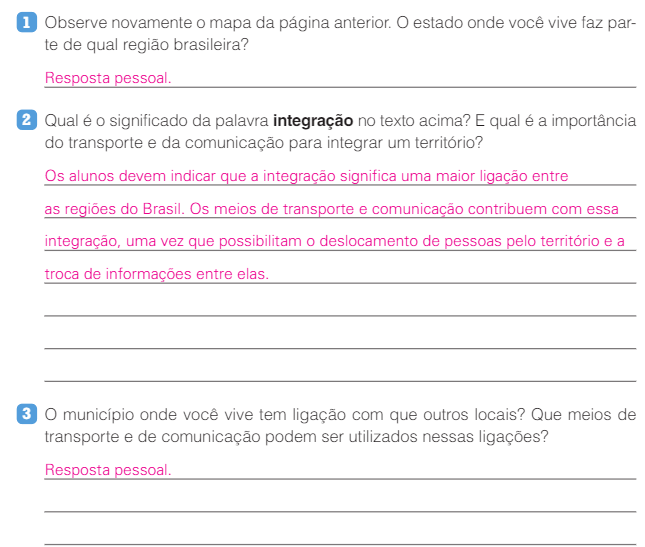 Página 48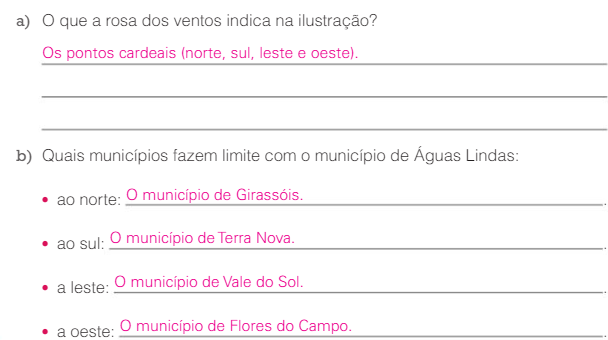 Página 49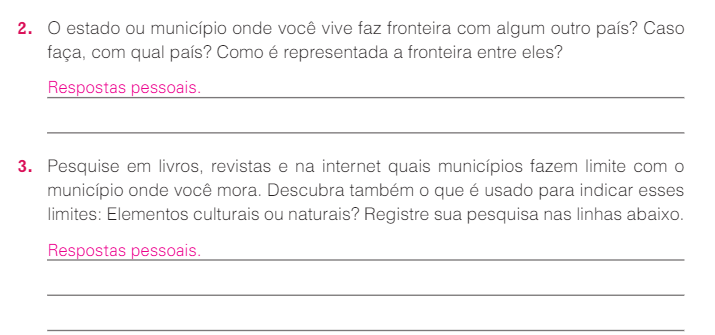 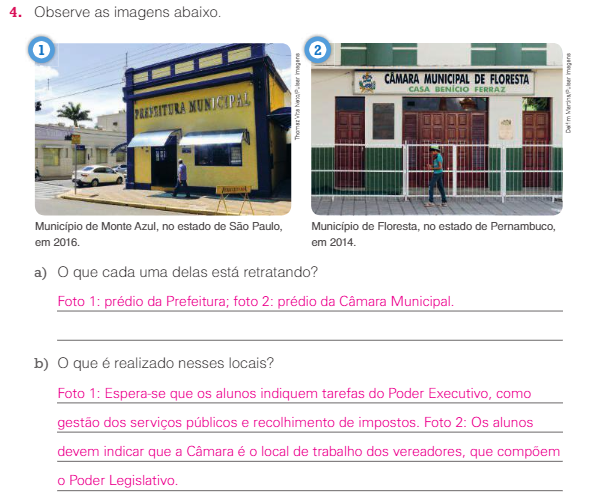 Página 50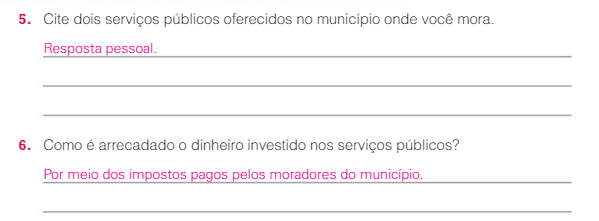 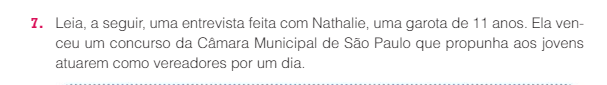 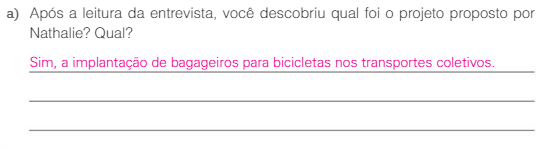 Página 51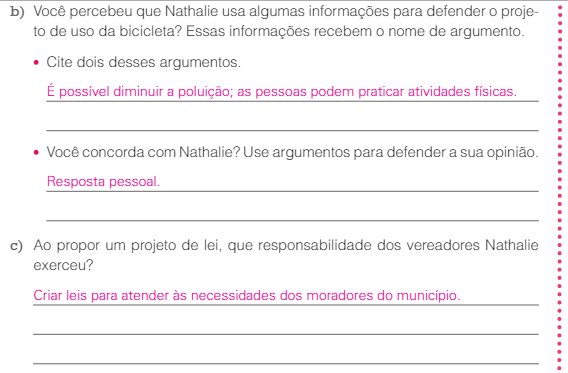 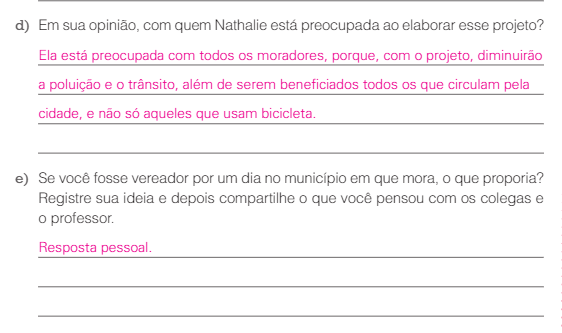 